石崆寨水库工程稽察工作汇报会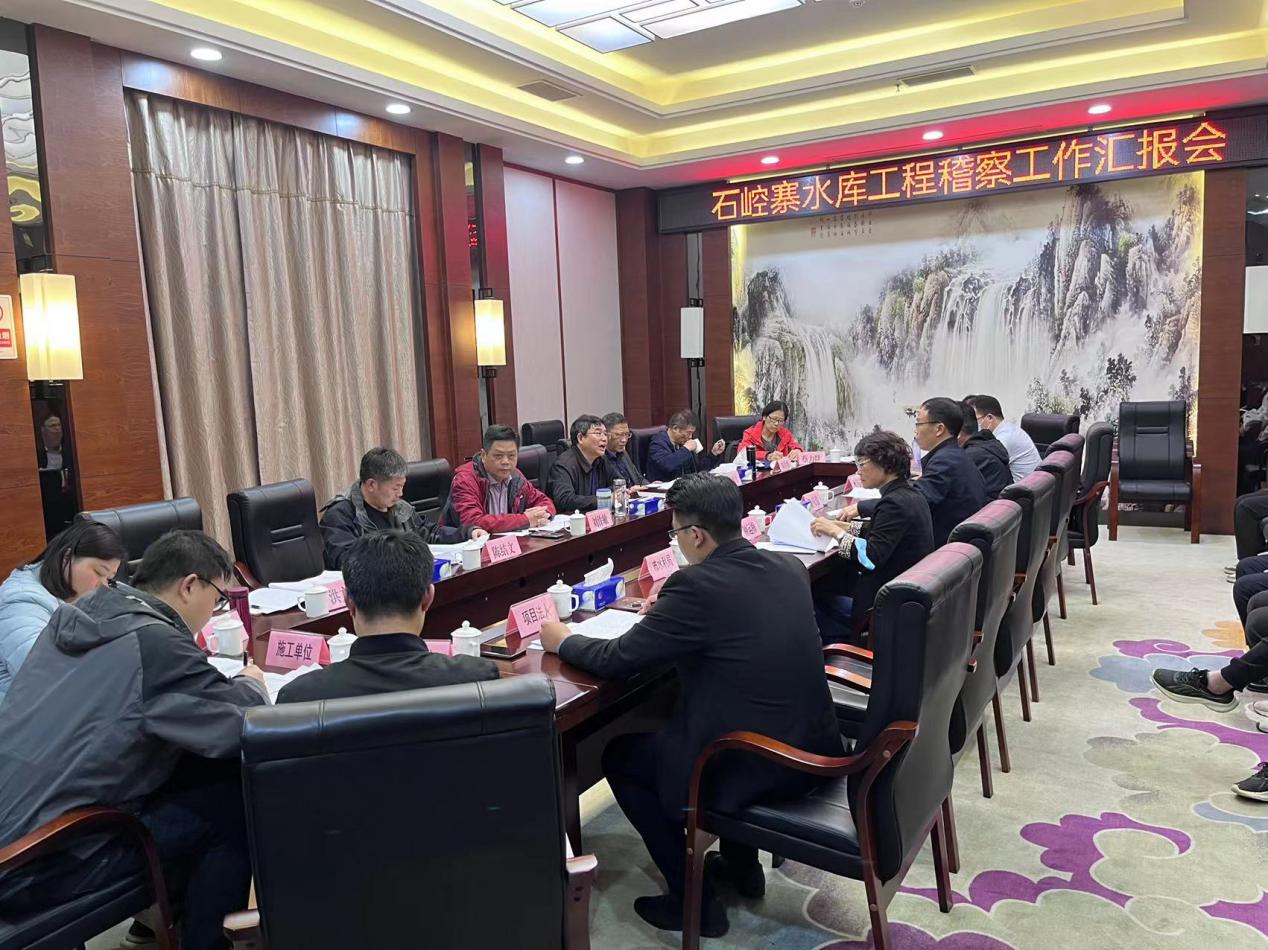 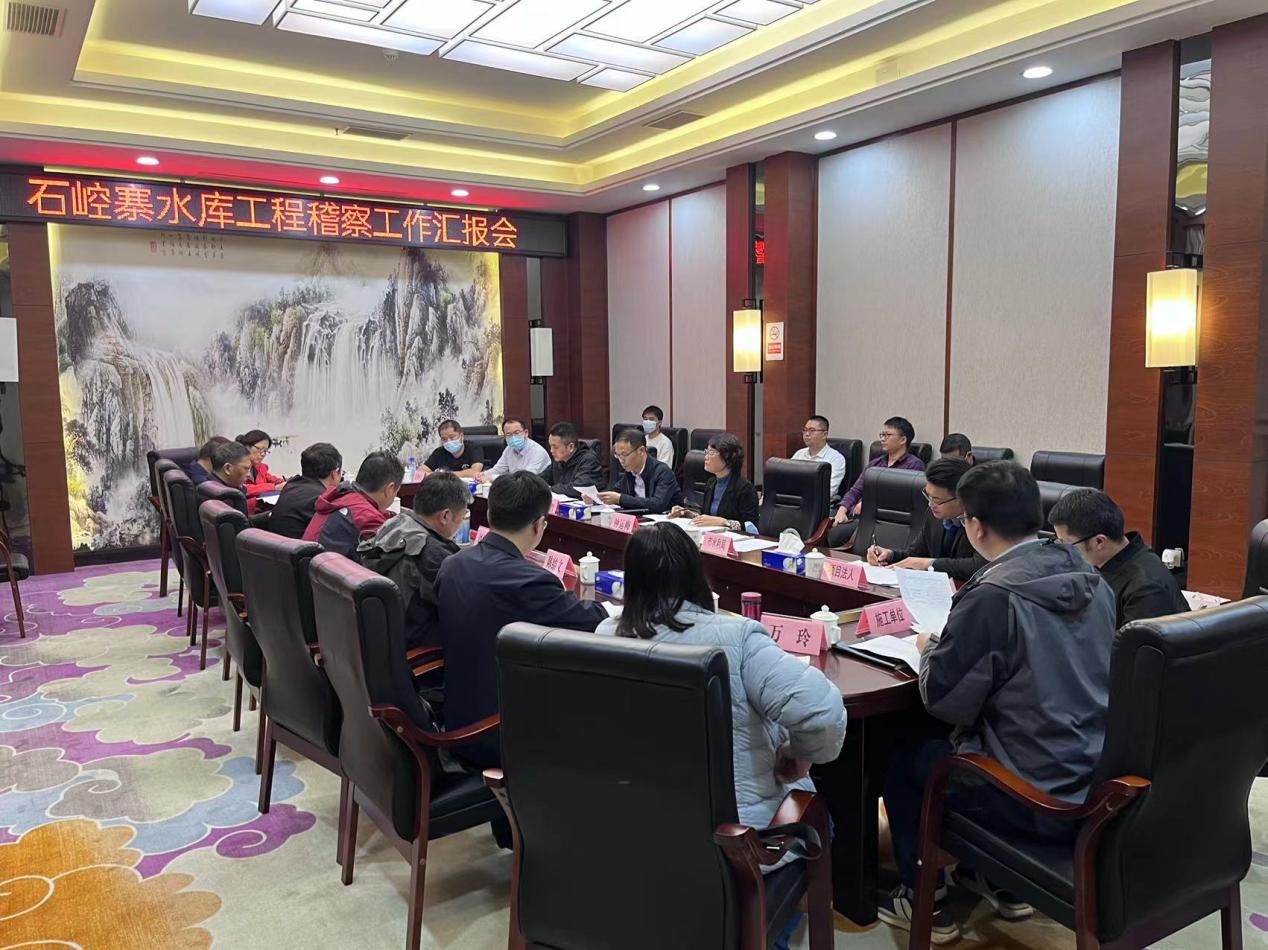 